"Был такой город – Молотов..."Экскурсоводы в форме времен ВОВ!!! Приедем к вам в классс музейной экспозицией!Георгиевская лента каждому в подарокВыездное патриотическое занятие о том, как сражались наши земляки на фронтах Великой Отечественной войны, как жители нашего  тылового города помогали приближать Победу, какую продукцию выпускали  наши предприятия для фронта, кто трудился у станков, как лечили раненных солдат и приютили тысячи эвакуированных граждан.На познавательном занятии школьники вспомнят памятники и мемориалы нашего города, посвященные героям ВОВ.ДОСТАВКА МУЗЕЙНОЙ ЭКСПОЗИЦИИ:Военная каска, шлем танкиста, муляжи гранат, муляж автомата ППШ, вещмешок, портсигар и др.Розыгрыш гильз-медальоновДемонстрация авторской коллекции юбилейных и настольных медалей тематики ВОВМузейная коллекция значков "Города-герои"Фронтовой альбом и фронтовые песниА также проведем:Викторину  с розыгрышем призовРозыгрыш гильз-медальоновРозыгрыш патриотических  открытокПродолжительность: 1 академический часСтоимость с 24 по 26 апреля 2023г: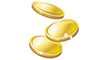 4000 рублей с группы (группа до 28 человек)3500 рублей с группы при заказе двух/трёх занятий друг за другом в одной школе3000 рублей с группы при заказе четырех и более занятий друг за другом в одной школеСтоимость с 27 апреля и в мае на 500 рублей дороже "Детство, опаленное войной" 
Экскурсоводы в форме времен ВОВ!!! Выездное занятие к вам в класс.Выездное патриотическое занятие о военных и трудовых подвигах детей в годы войны. 
Рассказ о том, как дети трудились на полях и заводах, воевали в действующей армии и партизанских отрядах, выступали с концертами в госпиталях, собирали посылки и писали письма для бойцов Красной армии. 
О жизни детей в блокадном Ленинграде, на оккупированной территории, в концентрационных лагерях. О сиротстве и детской пайке хлеба, об эвакуации и детских домах, бомбежках и страхе за своих близких. 
Но в тылу и на передовой дети оставались детьми: учились в школе, играли, отмечали праздники, мечтали о мирной жизни и игрушках.   Мозговой штурм
  "Посылка на фронт"
 Интеллектуальная игра
 Экранная игра с интерактивными кнопками на        проекторе (соревнуются три команды, три ряда    участников)
  Мастер-класс
  Фронтовое письмо солдату Стоимость с 24 по 26 апреля 2023г: 
3500 рублей с класса 3000 рублей с группы при заказе двух и более занятий друг за другом в одной школе
 Стоимость с 27 апреля и в мае 2023: 
4000 рублей с класса 3500 рублей с группы при заказе двух и более занятий друг за другом в одной школе
Рассказ экскурсовода с презентацией на проектореПродолжительность: 1 академический час  	"Ракетный щит" ЗАТО ЗвездныйГеоргиевская лента каждому в подарокЭкскурсия "Ракетный щит" ЗАТО Звездный" в ранее действующую 52-ю ракетную дивизию в Звёздный. 
Ребята узнают о легендарном российском ракетном комплексе стратегического назначения «Тополь-М», который стоял на страже России и в течение ближайшего десятилетия и может стать основой вооружения ракетных войск стратегического назначения. В стоимость экскурсии входит: 1. Транспортное обслуживание2. Работа экскурсовода по пути следования3. Экскурсия по учебному комплексу 4. Посещение ранее действующего командного пункта, расположенного в бункере под землей - ныне "Музея 52-й ракетной дивизии"5. Посещение тренировочного комплекса6. Стрельба в тире с пневматическим оружием7. Просмотр краткометражного видеофильма о запуске ракет стратегического назначения8. Посещение сувенирной лавкиОбщая продолжительность: 3.5 часаЭкскурсия по комплексу: 1.5 часа Дополнительно оплачивается:Входная плата: 250 руб. детский300 руб. взрослый"Полевая кухня" (гречневая каша с тушенкой, хлеб, чай) -250 руб. с человекаВремя простоя на обед 1200 руб. с группы (30 минут) при заказе полевой кухни Патриотическая экскурсия по городу"Вечная память героям!"Экскурсоводы в форме времен ВОВ!!! Георгиевская лента каждому в подарок 
Показ музейной экспозиции в автобусе:Военная каска, шлем танкиста, муляжи гранат, муляж автомата ППШ, вещмешок, портсигар и др.Розыгрыш гильз-медальоновДемонстрация авторской коллекции юбилейных и настольных медалей тематики ВОВМузейная коллекция значков "Города-герои"Фронтовой альбом и фронтовые песниВикторина с  призамиРозыгрыш патриотических  открытокВ ходе экскурсии школьники посетят памятники и мемориалы, посвященные героям ВОВ, и возложат цветы. Ребята узнают, как сражались наши земляки на фронтах Великой Отечественной Войны; как работали, и какую продукцию выпускали пермские предприятия; как помогали фронту жители нашего города; и как наша пермская земля приютила тысячи эвакуированных сограждан.Продолжительность: 2 часаДополнительные услуги по желанию:1. Мастер-класс фронтовые треугольнички - 500 рублей 2. Дополнительный актер в военной форме, соведущий экскурсовода – 2000 рублей с группы3. Фронтовая солдатская каша – 150 рублей с человека. Стоимость 24 (пн) апреля 2023: 15000 с группы (автобус до 47 человек) 13000 с группы  (автобус до 19 человек)   Стоимость 25 (вт) по 26 (ср) апреля 2023: 15500 с группы (автобус до 47 человек) 13500 с группы  (автобус до 19 человек)  Стоимость 27 (чт) 28 (пт) 29 (сб) апреля 02 (вт)-05 (пт) мая 2023:       16500 с группы (автобус до 47 человек)         14500 с группы  (автобус до 19 человек) Патриотическая игра «Зарница»Приедем на вашу площадку!Игра Зарница — это построение отрядов, распределение ролей, вручение амуниции и флагов, получение гильз-медальонов за успешное прохождение препятствий!Переправим раненных солдат, разминируем минное поле, окажем первую помощь с санитаром, соберем вещмешок, пройдем "огневой рубеж" и проберемся к секретному пункту с разведчиком.Научимся вязать крепкие узлы, метать гранаты в цель и работать командой!Вариант 1 в тёплом помещении:Ведущий, музыкальная колонка, реквизит для программы5000 со всего класса (1 ведущий)7500 со всего класса (2 ведущих)
с 27(чт) апреля и в мае 2023 года5500 со всего класса (1 ведущий)8000 со всего класса (2 ведущих)Вариант 2 на свежем воздухе:9000 со всего класса ( 1 ведущий, DJ c музыкой11500 со всего класса (2 ведущих, DJ с музыкой)с 27(чт) апреля и в мае 2023 года9500 со всего класса ( 1 ведущий, DJ с музыкой)12000 со всего класса (2 ведущих, DJ c музыкой)Если школа или площадка находится в отдаленном районе, то +1500 руб. доплата за транспортную логистику
При отсутствии доступа к электричеству (лес, база отдыха)дополнительно оплачивается аренда генератора + 2000 рублей "Грозные пушки Мотовилихи"Георгиевская лента каждому в подарокПатриотическая экскурсия по городу + экспозиция под открытым небом Музея истории «Мотовилихинских заводов»В ходе экскурсии вы узнаете, какие пушки и артиллерийские системы сыграли решающую роль в разгроме немецких фашистов и кто трудился над их созданием.  Посетите музей под открытым небом, где представлены орудия Великой отечественной войны. Посетите памятник, посвященный рабочим Мотовилихи, и почтите память павших героев ВОВ. В ходе экскурсии будут звучать стихи и песни о ВОВ.В стоимость экскурсии входит:Экскурсовод в форме времен ВОВ1. Транспортное обслуживание2. Познавательная программа с экскурсоводом в автобусе по пути следования с розыгрышем призов3. Посещение музея артиллерии на улице4. Георгиевская лента в подарок каждому5. Сладкий петушок каждому